UJI TOKSISITAS AKUT EKSTRAK ETANOL DAUN JAHE MERAH  (Zingiber officinale Roschoe.) TERHADAPMENCIT PUTIH (Mus musculus) SKRIPSIOLEH :  AGNESHDA SURYANPM. 182114198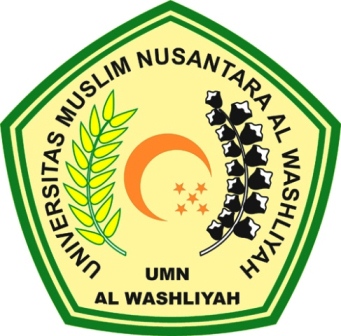 PROGRAM STUDI SARJANA FARMASIFAKULTAS FARMASIUNIVERSITAS MUSLIM NUSANTARA AL-WASHLIYAHMEDAN2020UJI TOKSISITAS AKUT EKSTRAK ETANOL DAUN JAHE MERAH  (Zingiber officinale Roschoe.) TERHADAPMENCIT PUTIH (Mus musculus)AGNESHDA SURYANPM. 182114198ABSTRAKUji toksisitas akut adalah suatu uji untuk menentukan tingkat ketoksikan suatu zat atau bahan yang dilakukan dalam kurun waktu tidak lebih dari 24 jam dengan dosis tunggal atau dosis berulang. Daun jahe merah (Zingiber officinale Roschoe.) memiliki kandungan senyawa flavonoid, tanin, alkaloid, glikosida, steroid, saponin yang berkhasiat sebagai bahan obat dan telah terbukti secara empiris. Penelitian ini bertujuan untuk mengetahui adanya efek toksisitas akut yang ditimbulkan oleh ekstrak etanol daun jahe merah yang diberikan dengan dosis tertentu pada mencit.Ekstraksi daun jahe merah dilakukan secara maserasi dengan penyari etanol 96% dan dilakukan skrining fitokimia terhadap simplisia dan ekstrak etanol daun jahe merah. Uji toksisitas akut dilakukan pada mencit secara oral dengan menghitung LD50 menggunakan metode Thompson Weil.	Skrining fitokimia terhadap simplisia dan ekstrak etanol daun jahe merah (Zingiber officinale Roschoe) menunjukkan bahwa kedua sampel mengandung metabolit sekunder yang sama seperti flavonoid, tanin, alkaloid, glikosida, steroid, saponin. Hasil pemberian ekstrak etanol daun jahe merah dengan dosis 150 mg/g BB, 212 mg/g BB, 300 mg/g BB, 424 mg/g BB dan 600 mg/g BB pada mencit menyebabkan kematian pada beberapa tingkat dosis. Berdasarkan data ini dihitung harga LD50 dengan mengunakan rumus Thompson dan Weil, diperoleh LD50 sebesar 11,073 g/kgBB peroral pada mencit (Mus musculus). Hasil perhitungan rentang nilai LD50 dari ekstrak etanol daun jahe merah (Zingiber officinale Roschoe) adalah (11,073 ± 0,0376) g/kgBB dan disesuaikan dengan kriteria toksisitas menunjukkan bahwa ekstrak etanol daun jahe merah (Zingiber officinale Roschoe) dapat digolongkan ke dalam kriteria “praktis tidak toksik”..  Kata kunci: daun jahe merah, ekstrak, toksisitas akut, metode Thompson Weil, LD50ACUTE TOXICITY TEST OF ETHANOL EXTRACT OF RED GINGER LEAVES (Zingiber officinale Roschoe.)ON WHITE MICE (Mus musculus)AGNESHDA SURYANPM. 182114198ABSTRACT	Acute toxicity test is a test to determine the toxin level of substance or ingredient that carried out during 24 hours with a single dose or repeated dose. The red ginger leaves (Zingiber officinale Roschoe.) contened flavonoids, tannins, glycoside, alkaloids, steroids, saponins whereare proven as a medicinal ingredient. The aims of this study was to determine the presence of acute toxicity effects of red ginger leaves ethanol extract that given at a certain dose in mice. Extraction of red ginger leaves (Zingiber officinale Roschoe.) was done by maceration method using 96% ethanol. Phytochemical screening was conducted against of dried leave and red ginger leaves ethanol extract. Acute toxicity test was done orally on mice by counting LD50 using the Thompson Weil method. Phytochemical screening of dried leave and ethanol extract of red ginger leaves (Zingiber officinale Roschoe.) showed that both sampel contained the same secondary metabolit such as flavonoids, tannins, glycoside, alkaloids, steroids, saponins.  The result of ethanol extract of red ginger leaves with certain dose 150 mg/g BW, 212 mg/g BW, 300 mg/g BW, 424 mg/g BW and 600 mg/g BW on mice caused death at several levels of dose. Based on Thompson and Weil method,  LD50 of 11.073 g/kg BW. The calculation result of the LD50 value range of red ginger leaves ethanol extract (Zingiber officinale Roschoe.) is (11.073 ± 0.0376) g/kg of BW and it showed that red ginger leaves ethanol extract (Zingiber officinale Roschoe.) can be classified into "Practically not toxic" criteria.Keywords: red ginger leaf, extract, acute toxicity, Thompson Weil method, LD50